平成２９年度障害者の一日スポーツ教室【能登地区教室】開催要項１ 趣 　 旨 : 障害の特性に応じたスポーツ技術・ルール・心構え等の講習を行うことにより、スポーツに親しむ機会を設け、障害者の社会参加と福祉の増進に資することを目的とする。２ 教室内容 :「吹き矢・フロッカー」※実施予定３ 主 　 催 : 石川県 　石川県障害者スポーツ協会 ４ 主 　 管 : かほく市身体障害者部会５ 協  　力 : かほく市河北台健民体育館　　石川県障がい者スポーツ指導者協議会金沢星稜大学ほか ６ 開催日時： 平成２９年６月２０日（火） 受　付）９:３０～   　　　開会式）１０：００～ 午前の部　体験時間　　１０：１０～１２：００ 午後の部　体験時間　　１３：００～１４：００　１４：３０終了予定 ７ 開催場所 : かほく市河北台健民体育館（別紙 会場略図参照） 住　所：〒929-1174　かほく市浜北イ25番地3　　（076）283-4559８ 参加資格 : かほく市以北に居住する障がい児・者 ※諸事情により加賀教室（6/22）を希望される方は、事前に事務局へご連絡下さい９ 参 加 費 : １人 ５００円 (受付時に、各団体まとめて徴収させていただきます)10 申 込 先 : 石川県障害者スポーツ協会〒920-8557 金沢市本多町3丁目１-10 石川県社会福祉会館１階及 び     TEL：076-264-3135   FAX ：076-264-3136別紙「参加申込書」を持参、郵送・ＦＡＸにより受付します。申込期限   平成２９年６月１２日（月）（必着）11 そ の 他 :（１）傷害保険については、主催者で加入しますので、参加申込書への、記入漏れのないように願います。 （２）内履きをご用意下さい。 （３）昼食は各自・団体で用意して下さい。 （４）当日受付は、代表者が取りまとめて行ってください。 （５）個人で受付される方は、申込用紙控えを持参して下さい。 （６）健康（暑さ、寒さ等）安全対策は、各自でお願いします。 （７）報道機関による競技中の撮影及び大会結果報告として、新聞や当協会ＨＰへの氏名掲載が想定されますので、ご了承願います。　　　（拒否される場合、事前にご連絡下さい）　　　会場周辺図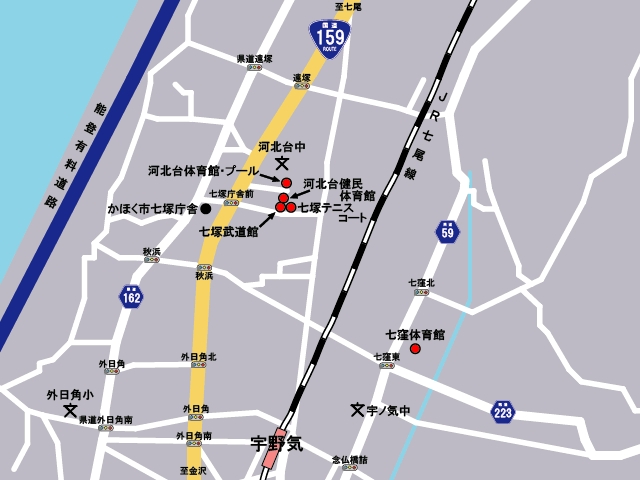 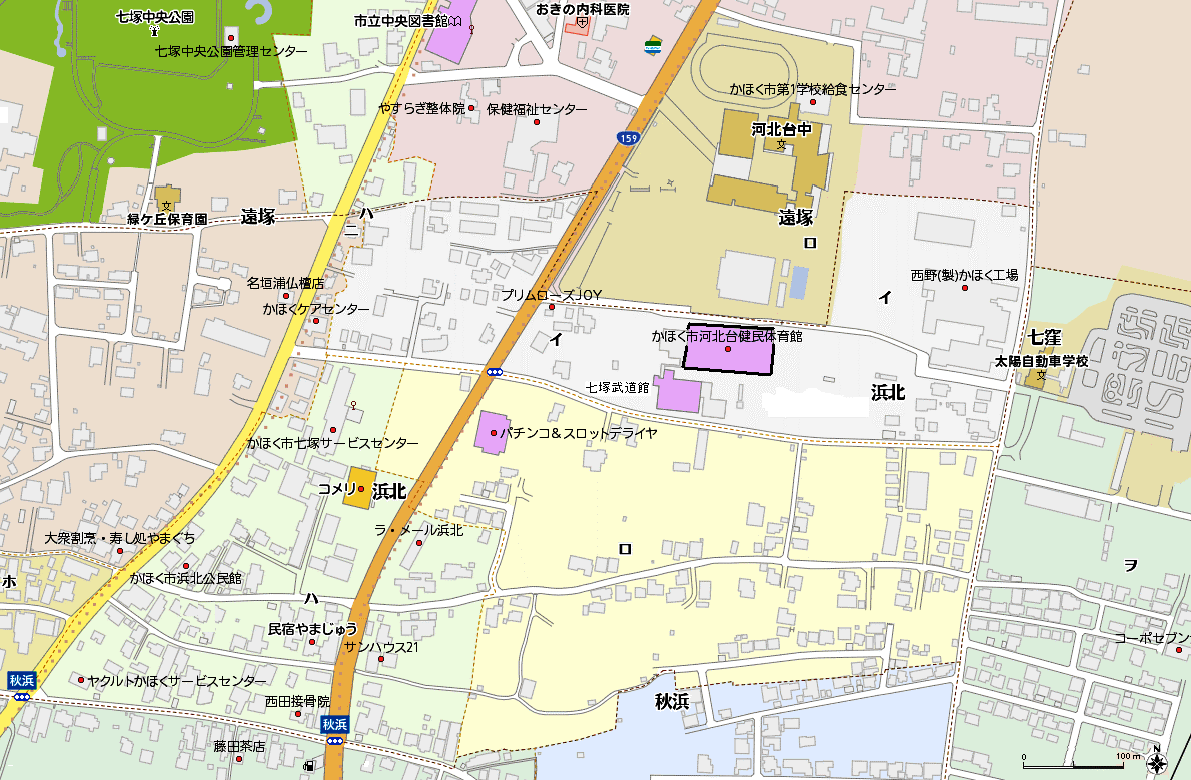 平成２９年度障害者の一日スポーツ教室【加賀地区教室】開催要項１ 趣 　 旨 : 障害の特性に応じたスポーツ技術・ルール・心構え等の講習を行うこと により、スポーツに親しむ機会を設け、障害者の社会参加と福祉の増進に資することを目的とする。２ 教室内容 :「吹き矢・フロッカー」※実施予定３ 主 　 催 : 石川県　石川県障害者スポーツ協会 ４ 協  　力 : 小松サン・アビリティーズ　　公財）小松市施設管理公社石川県障がい者スポーツ指導者協議会　　　金沢星稜大学５ 開催日時： 平成２８年６月２２日（木）　受　付）　 ９:３０～１４：３０終了予定    　　　　　　　　　　　　 開会式）１０：００～ 午前の部　体験時間 １０：１０～１２：００ 午後の部　体験時間 １３：００～１４：００　 ６ 開催場所 : 小松サン・アビリティーズ（別紙 会場略図参照） 〒923-0302　小松市符津町念仏ケ２番地７　　（0761）44-4411７ 参加資格 : かほく市以北を除くに居住する障がい児・者 　 　　　　　※能登教室（6/20）を希望される方は、事前に事務局へご連絡下さい８ 参 加 費 : １人 ５００円 (傷害保険料含む)
※受付時に、各団体まとめて徴収させていただきます)９ 申 込 先 : 石川県障害者スポーツ協会〒920-8557 金沢市本多町3丁目１-10 石川県社会福祉会館１階内及 び     TEL：076-264-3135   FAX ：076-264-3136別紙「参加申込書」を持参、郵送・ＦＡＸにより受付します。申込期限   平成２９年６月１２日（月）（必着）10 そ の 他 :（１）傷害保険については、主催者で加入しますので、参加申込書への、記入漏れのないように願います。 （２）内履きをご用意下さい。 （３）昼食は各自・団体で用意して下さい。 （４）当日受付は、代表者が取りまとめて行って下さい。 （５）個人で受付される方は、申込用紙控えを持参して下さい。 （６）健康（暑さ、寒さ等）安全対策は、各自でお願いします。 （７）報道機関による競技中の撮影及び大会結果報告として、新聞や当協会ＨＰへの氏名掲載が想定されますので、ご了承願います。　（拒否される場合、事前にご連絡下さい） 　会場周辺図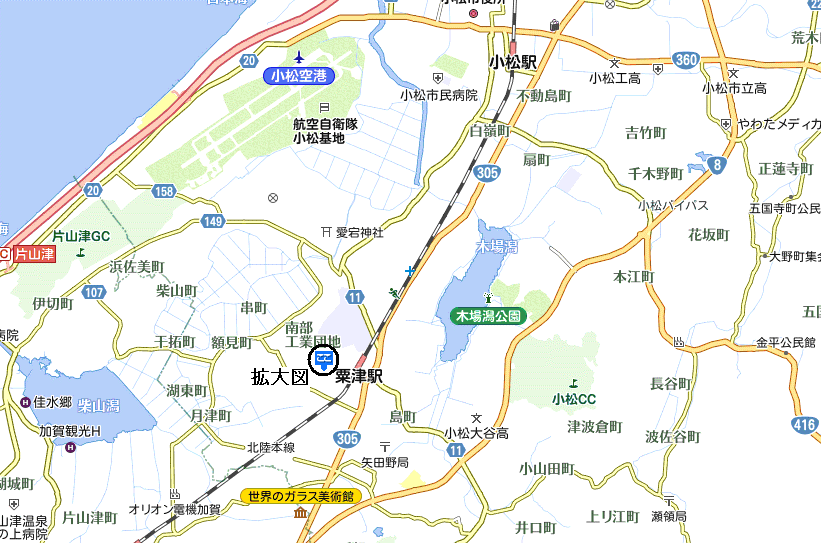 